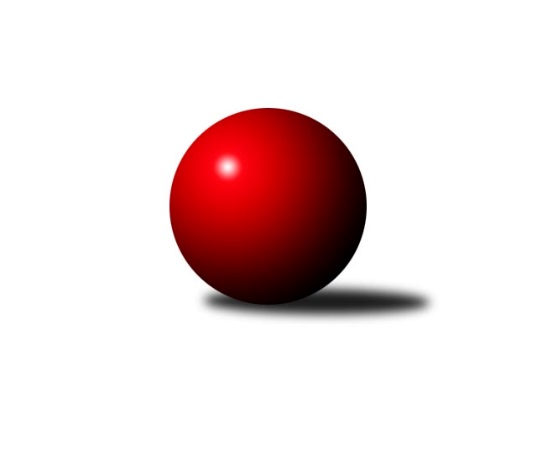 Č.4Ročník 2009/2010	15.10.2009Nejlepšího výkonu v tomto kole: 2494 dosáhlo družstvo: TJ Unie Hlubina˝B˝Okresní přebor Ostrava  2009/2010Výsledky 4. kolaSouhrnný přehled výsledků:TJ Sokol Michálkovice˝C˝	- SKK Ostrava C	4:12	2089:2208		12.10.TJ Unie Hlubina˝D˝	- TJ Unie Hlubina C	12:4	2487:2479		13.10.TJ VOKD Poruba C	- TJ Unie Hlubina E	14:2	2350:2204		14.10.SKK Ostrava˝D˝	- TJ Sokol Michálkovice ˝B˝	2:14	2349:2451		14.10.TJ Unie Hlubina˝B˝	- TJ Sokol Bohumín˝C˝	10:6	2494:2446		15.10.TJ Sokol Bohumín D	- TJ Sokol Dobroslavice˝B˝	4:12	2299:2407		15.10.Tabulka družstev:	1.	TJ VOKD Poruba C	4	4	0	0	58 : 6 	 	 2360	8	2.	TJ Sokol Michálkovice ˝B˝	3	3	0	0	42 : 6 	 	 2422	6	3.	TJ Unie Hlubina˝B˝	4	3	0	1	34 : 30 	 	 2378	6	4.	SKK Ostrava C	3	2	1	0	34 : 14 	 	 2368	5	5.	TJ Unie Hlubina˝D˝	4	2	1	1	32 : 32 	 	 2311	5	6.	SKK Ostrava˝D˝	4	2	0	2	28 : 36 	 	 2312	4	7.	TJ Sokol Dobroslavice˝B˝	4	2	0	2	28 : 36 	 	 2263	4	8.	TJ Sokol Bohumín˝C˝	4	1	1	2	28 : 36 	 	 2358	3	9.	TJ Unie Hlubina C	3	1	0	2	24 : 24 	 	 2441	2	10.	TJ Sokol Bohumín D	4	1	0	3	24 : 40 	 	 2193	2	11.	TJ Unie Hlubina E	4	1	0	3	22 : 42 	 	 2249	2	12.	TJ VOKD Poruba˝E˝	3	0	1	2	14 : 34 	 	 2331	1	13.	TJ Sokol Michálkovice˝C˝	4	0	0	4	16 : 48 	 	 2177	0Podrobné výsledky kola:	 TJ Sokol Michálkovice˝C˝	2089	4:12	2208	SKK Ostrava C	Karel Procházka	 	 171 	 146 		317 	 0:2 	 369 	 	195 	 174		Miroslav Futerko	Miloslav Palička	 	 215 	 175 		390 	 0:2 	 403 	 	215 	 188		František Deingruber	Petr Řepecký	 	 157 	 171 		328 	 0:2 	 371 	 	207 	 164		Oldřich Stolařík	Jaroslav Karas	 	 189 	 185 		374 	 2:0 	 364 	 	203 	 161		Michal Blinka	Tereza Kovalová	 	 157 	 154 		311 	 0:2 	 359 	 	185 	 174		Rostislav Hrbáč	Jan Švihálek	 	 173 	 196 		369 	 2:0 	 342 	 	164 	 178		Vladimír Malovanýrozhodčí: Nejlepší výkon utkání: 403 - František Deingruber	 TJ Unie Hlubina˝D˝	2487	12:4	2479	TJ Unie Hlubina C	Koloman Bagi	 	 203 	 206 		409 	 0:2 	 422 	 	208 	 214		Eva Marková	František Sedláček	 	 189 	 198 		387 	 0:2 	 399 	 	194 	 205		Josef Navalaný	Anna Kaňová	 	 193 	 221 		414 	 2:0 	 409 	 	202 	 207		Václav Rábl	Alena Koběrová	 	 215 	 216 		431 	 2:0 	 423 	 	212 	 211		Karel Kudela	Hana Vlčková	 	 180 	 232 		412 	 2:0 	 405 	 	186 	 219		Petr Tomaňa	Radmila Pastvová	 	 222 	 212 		434 	 2:0 	 421 	 	218 	 203		Pavel Marekrozhodčí: Nejlepší výkon utkání: 434 - Radmila Pastvová	 TJ VOKD Poruba C	2350	14:2	2204	TJ Unie Hlubina E	Antonín Chalcár	 	 190 	 201 		391 	 2:0 	 316 	 	158 	 158		Veronika Štěrbová	Richard Šimek	 	 198 	 192 		390 	 2:0 	 363 	 	197 	 166		Josef Kyjovský	Helena Martinčáková	 	 208 	 198 		406 	 2:0 	 368 	 	192 	 176		Karel Svoboda	Libor Žíla	 	 216 	 195 		411 	 2:0 	 389 	 	201 	 188		Josef Hájek	Pavel Hrabec	 	 182 	 187 		369 	 0:2 	 401 	 	208 	 193		Michaela Černá	Jaroslav Hrabuška	 	 182 	 201 		383 	 2:0 	 367 	 	180 	 187		Libor Mendlíkrozhodčí: Nejlepší výkon utkání: 411 - Libor Žíla	 SKK Ostrava˝D˝	2349	2:14	2451	TJ Sokol Michálkovice ˝B˝	Pavel Kubina	 	 182 	 198 		380 	 0:2 	 400 	 	198 	 202		Ivo Herzán	Miroslav Böhm	 	 196 	 171 		367 	 0:2 	 406 	 	187 	 219		Daniel Dudek	Vladimír Korta	 	 205 	 227 		432 	 2:0 	 416 	 	196 	 220		Petr Jurášek	Jaroslav Šproch	 	 182 	 194 		376 	 0:2 	 389 	 	195 	 194		Oldřich Bidrman	Miroslav Koloděj	 	 188 	 197 		385 	 0:2 	 425 	 	211 	 214		Josef Jurášek	Jiří Koloděj	 	 215 	 194 		409 	 0:2 	 415 	 	214 	 201		Jan Zychrozhodčí: Nejlepší výkon utkání: 432 - Vladimír Korta	 TJ Unie Hlubina˝B˝	2494	10:6	2446	TJ Sokol Bohumín˝C˝	Petr Foniok	 	 214 	 204 		418 	 2:0 	 412 	 	189 	 223		Radovan Vlček	Stanislav Navalaný	 	 221 	 222 		443 	 2:0 	 347 	 	178 	 169		Timea Kúdelová	Jiří Břeska	 	 212 	 196 		408 	 0:2 	 416 	 	197 	 219		Pavel Plaček	Rudolf Riezner	 	 213 	 199 		412 	 2:0 	 408 	 	207 	 201		Alfréd  Herman	Jiří Štroch	 	 218 	 187 		405 	 0:2 	 432 	 	220 	 212		Dalibor Hamrozy	Roman Grüner	 	 215 	 193 		408 	 0:2 	 431 	 	219 	 212		René Světlíkrozhodčí: Nejlepší výkon utkání: 443 - Stanislav Navalaný	 TJ Sokol Bohumín D	2299	4:12	2407	TJ Sokol Dobroslavice˝B˝	Lukáš Modlitba	 	 174 	 171 		345 	 0:2 	 439 	 	216 	 223		Karel Ridl	Jan Stuš	 	 205 	 191 		396 	 2:0 	 361 	 	180 	 181		Pavel Babiš	Hana Záškolná	 	 198 	 179 		377 	 0:2 	 387 	 	194 	 193		Lumír Kocián	Markéta Kohutková	 	 201 	 189 		390 	 0:2 	 411 	 	202 	 209		Josef Vávra	Václav Kladiva	 	 194 	 214 		408 	 2:0 	 406 	 	203 	 203		Martin Třečák	Andrea Rojová	 	 191 	 192 		383 	 0:2 	 403 	 	192 	 211		Karel Kuchařrozhodčí: Nejlepší výkon utkání: 439 - Karel RidlPořadí jednotlivců:	jméno hráče	družstvo	celkem	plné	dorážka	chyby	poměr kuž.	Maximum	1.	Jiří Prokop 	TJ Unie Hlubina C	439.00	288.5	150.5	1.5	2/2	(444)	2.	Jan Pavlosek 	SKK Ostrava C	428.50	291.0	137.5	3.5	2/3	(439)	3.	Dominik Bohm 	SKK Ostrava˝D˝	426.00	293.0	133.0	8.0	1/1	(426)	4.	Josef Jurášek 	TJ Sokol Michálkovice ˝B˝	421.50	299.0	122.5	6.0	2/2	(425)	5.	Libor Žíla 	TJ VOKD Poruba C	421.00	285.3	135.7	5.8	2/2	(428)	6.	René Světlík 	TJ Sokol Bohumín˝C˝	418.00	289.8	128.3	4.8	4/4	(439)	7.	Jiří Koloděj 	SKK Ostrava˝D˝	417.25	276.8	140.5	3.8	1/1	(429)	8.	Rudolf Riezner 	TJ Unie Hlubina˝B˝	416.67	285.8	130.8	7.8	3/3	(434)	9.	František Deingruber 	SKK Ostrava C	415.00	291.0	124.0	8.0	2/3	(427)	10.	Petr Číž 	TJ VOKD Poruba˝E˝	413.50	294.0	119.5	10.0	2/2	(426)	11.	Dalibor Hamrozy 	TJ Sokol Bohumín˝C˝	412.00	290.0	122.0	6.3	4/4	(432)	12.	Karel Kudela 	TJ Unie Hlubina C	411.00	284.3	126.8	6.0	2/2	(431)	13.	Jakub Hájek 	TJ VOKD Poruba˝E˝	410.25	270.3	140.0	3.5	2/2	(425)	14.	Roman Grüner 	TJ Unie Hlubina˝B˝	409.33	281.0	128.3	8.3	3/3	(434)	15.	Daniel Dudek 	TJ Sokol Michálkovice ˝B˝	409.00	268.8	140.3	1.5	2/2	(431)	16.	Jan Zych 	TJ Sokol Michálkovice ˝B˝	408.50	271.3	137.3	6.0	2/2	(415)	17.	Vladimír Korta 	SKK Ostrava˝D˝	407.00	274.5	132.5	5.5	1/1	(432)	18.	Stanislav Navalaný 	TJ Unie Hlubina˝B˝	406.17	278.5	127.7	9.3	3/3	(443)	19.	Pavel Marek 	TJ Unie Hlubina C	405.75	286.5	119.3	5.8	2/2	(442)	20.	Martin Třečák 	TJ Sokol Dobroslavice˝B˝	405.33	280.3	125.0	3.3	3/4	(412)	21.	Ivo Herzán 	TJ Sokol Michálkovice ˝B˝	405.25	266.0	139.3	5.0	2/2	(415)	22.	Lenka Raabová 	TJ Unie Hlubina C	403.50	281.0	122.5	9.0	2/2	(434)	23.	Alena Koběrová 	TJ Unie Hlubina˝D˝	403.50	284.5	119.0	5.8	2/2	(431)	24.	Richard Šimek 	TJ VOKD Poruba C	402.33	280.5	121.8	5.7	2/2	(433)	25.	Petr Jurášek 	TJ Sokol Michálkovice ˝B˝	402.25	277.3	125.0	5.5	2/2	(416)	26.	Radmila Pastvová 	TJ Unie Hlubina˝D˝	402.00	286.0	116.0	9.3	2/2	(434)	27.	Eva Marková 	TJ Unie Hlubina C	398.25	287.0	111.3	10.0	2/2	(422)	28.	Petr Tomaňa 	TJ Unie Hlubina C	397.50	286.5	111.0	9.5	2/2	(405)	29.	Jaroslav Hrabuška 	TJ VOKD Poruba C	396.83	280.0	116.8	9.3	2/2	(422)	30.	Miroslav Futerko 	SKK Ostrava C	396.67	280.3	116.3	5.3	3/3	(411)	31.	Jiří Břeska 	TJ Unie Hlubina˝B˝	396.00	267.0	129.0	6.0	2/3	(408)	32.	Radovan Vlček 	TJ Sokol Bohumín˝C˝	392.33	275.3	117.0	6.3	3/4	(412)	33.	Miloslav Palička 	TJ Sokol Michálkovice˝C˝	392.00	271.2	120.8	9.7	3/3	(426)	34.	Karel Kuchař 	TJ Sokol Dobroslavice˝B˝	392.00	277.5	114.5	8.8	4/4	(403)	35.	Michaela Černá 	TJ Unie Hlubina E	390.00	266.5	123.5	7.3	3/3	(401)	36.	Oldřich Stolařík 	SKK Ostrava C	390.00	270.7	119.3	7.3	3/3	(412)	37.	Miroslav Böhm 	SKK Ostrava˝D˝	389.75	275.3	114.5	6.3	1/1	(420)	38.	Jaroslav Jurášek 	TJ Sokol Michálkovice˝C˝	389.67	273.7	116.0	8.3	3/3	(422)	39.	Jiří Preksta 	TJ Unie Hlubina˝D˝	389.25	274.5	114.8	10.5	2/2	(431)	40.	Josef Schwarz 	TJ Sokol Dobroslavice˝B˝	389.00	268.0	121.0	7.0	3/4	(397)	41.	Pavel Plaček 	TJ Sokol Bohumín˝C˝	389.00	281.0	108.0	9.8	4/4	(416)	42.	Josef Kyjovský 	TJ Unie Hlubina E	387.83	274.8	113.0	6.8	3/3	(435)	43.	Anna Mistriková 	TJ VOKD Poruba˝E˝	387.50	273.0	114.5	7.5	2/2	(394)	44.	Zdeněk Hebda 	TJ VOKD Poruba˝E˝	387.25	275.3	112.0	6.0	2/2	(433)	45.	Pavel Hrabec 	TJ VOKD Poruba C	387.25	280.5	106.8	7.3	2/2	(394)	46.	Petr Foniok 	TJ Unie Hlubina˝B˝	387.17	278.3	108.8	10.8	3/3	(418)	47.	Oldřich Bidrman 	TJ Sokol Michálkovice ˝B˝	386.00	266.5	119.5	8.5	2/2	(409)	48.	Miroslav Koloděj 	SKK Ostrava˝D˝	384.50	270.3	114.3	9.3	1/1	(420)	49.	Lumír Kocián 	TJ Sokol Dobroslavice˝B˝	383.75	269.0	114.8	8.8	4/4	(400)	50.	Josef Hájek 	TJ Unie Hlubina E	383.33	265.3	118.0	8.3	3/3	(394)	51.	Helena Martinčáková 	TJ VOKD Poruba C	381.25	271.5	109.8	8.8	2/2	(406)	52.	Zdeněk Mžik 	TJ VOKD Poruba˝E˝	381.00	274.0	107.0	9.0	2/2	(421)	53.	Martin Ferenčík 	TJ Unie Hlubina˝B˝	380.50	272.5	108.0	11.0	2/3	(387)	54.	Michal Blinka 	SKK Ostrava C	380.33	275.0	105.3	9.3	3/3	(422)	55.	Koloman Bagi 	TJ Unie Hlubina˝D˝	380.25	278.5	101.8	11.0	2/2	(436)	56.	Alfréd  Herman 	TJ Sokol Bohumín˝C˝	380.00	269.5	110.5	9.0	4/4	(408)	57.	Lubomír Richter 	TJ Sokol Bohumín˝C˝	378.67	276.0	102.7	15.7	3/4	(434)	58.	Jan Švihálek 	TJ Sokol Michálkovice˝C˝	377.00	277.8	99.3	11.5	2/3	(400)	59.	Vladimír Malovaný 	SKK Ostrava C	376.50	276.0	100.5	11.0	2/3	(411)	60.	Jaroslav Karas 	TJ Sokol Michálkovice˝C˝	376.25	263.0	113.3	7.5	2/3	(379)	61.	František Sedláček 	TJ Unie Hlubina˝D˝	374.33	279.8	94.5	14.3	2/2	(416)	62.	Libor Mendlík 	TJ Unie Hlubina E	374.25	269.3	105.0	10.8	2/3	(389)	63.	Božena Olšovská 	TJ Unie Hlubina˝D˝	373.75	268.8	105.0	5.8	2/2	(421)	64.	Hana Záškolná 	TJ Sokol Bohumín D	373.33	270.2	103.2	11.3	2/2	(394)	65.	Rostislav Hrbáč 	SKK Ostrava C	373.00	267.5	105.5	10.5	2/3	(387)	66.	Karel Svoboda 	TJ Unie Hlubina E	372.83	269.3	103.5	10.2	3/3	(411)	67.	Jiří Štroch 	TJ Unie Hlubina˝B˝	369.00	275.0	94.0	12.0	2/3	(405)	68.	Helena Hýžová 	TJ VOKD Poruba C	368.75	262.5	106.3	9.5	2/2	(393)	69.	Andrea Rojová 	TJ Sokol Bohumín D	368.75	263.3	105.5	9.8	2/2	(383)	70.	Ladislav Mrakvia 	TJ VOKD Poruba˝E˝	368.25	269.8	98.5	7.8	2/2	(412)	71.	Pavel Rozkoš 	TJ Sokol Bohumín D	367.25	263.3	104.0	10.8	2/2	(402)	72.	Jaroslav Šproch 	SKK Ostrava˝D˝	364.75	268.8	96.0	12.8	1/1	(383)	73.	Antonín Pálka 	SKK Ostrava˝D˝	362.50	265.5	97.0	8.5	1/1	(376)	74.	Markéta Kohutková 	TJ Sokol Bohumín D	358.83	251.7	107.2	9.7	2/2	(419)	75.	Veronika Štěrbová 	TJ Unie Hlubina E	357.00	249.7	107.3	11.3	3/3	(394)	76.	Karel Procházka 	TJ Sokol Michálkovice˝C˝	355.67	262.0	93.7	13.0	3/3	(383)	77.	Pavel Babiš 	TJ Sokol Dobroslavice˝B˝	355.00	258.0	97.0	12.3	3/4	(361)	78.	Lukáš Modlitba 	TJ Sokol Bohumín D	354.25	264.0	90.3	17.0	2/2	(410)	79.	Pavel Kubina 	SKK Ostrava˝D˝	353.00	261.7	91.3	12.7	1/1	(380)	80.	Josef Paulus 	TJ Sokol Michálkovice˝C˝	337.50	264.0	73.5	18.5	2/3	(378)	81.	Petr Řepecký 	TJ Sokol Michálkovice˝C˝	336.00	246.5	89.5	16.5	2/3	(344)	82.	Radek Říman 	TJ Sokol Michálkovice˝C˝	300.50	222.0	78.5	17.5	2/3	(308)		Dan  Šodek 	SKK Ostrava C	416.00	286.0	130.0	4.0	1/3	(416)		Václav Rábl 	TJ Unie Hlubina C	409.00	287.0	122.0	4.0	1/2	(409)		Hana Vlčková 	TJ Unie Hlubina˝D˝	407.67	293.3	114.3	8.7	1/2	(425)		Ivo Kovářík 	TJ Sokol Dobroslavice˝B˝	407.00	292.0	115.0	5.0	1/4	(407)		Zdeněk Roj 	TJ Sokol Bohumín D	405.00	268.0	137.0	8.0	1/2	(405)		Anna Kaňová 	TJ Unie Hlubina˝D˝	404.50	292.5	112.0	10.5	1/2	(414)		Josef Navalaný 	TJ Unie Hlubina C	404.00	275.0	129.0	7.0	1/2	(409)		Karel Ridl 	TJ Sokol Dobroslavice˝B˝	399.50	279.5	120.0	8.5	2/4	(439)		Jan Stuš 	TJ Sokol Bohumín D	396.00	289.0	107.0	10.0	1/2	(396)		Antonín Chalcár 	TJ VOKD Poruba C	391.67	287.3	104.3	13.3	1/2	(417)		Václav Kladiva 	TJ Sokol Bohumín D	389.33	272.7	116.7	9.0	1/2	(408)		René Gazdík 	TJ Unie Hlubina˝B˝	382.00	267.0	115.0	6.0	1/3	(382)		Zdeněk Zhýbala 	TJ Sokol Michálkovice ˝B˝	376.00	270.0	106.0	8.0	1/2	(376)		Oldřich Neuverth 	TJ Unie Hlubina E	371.00	255.0	116.0	9.5	1/3	(384)		Josef Vávra 	TJ Sokol Dobroslavice˝B˝	370.50	207.0	82.5	14.5	2/4	(411)		František Hájek 	TJ VOKD Poruba˝E˝	364.50	269.5	95.0	16.0	1/2	(387)		Timea Kúdelová 	TJ Sokol Bohumín˝C˝	361.00	265.0	96.0	15.5	2/4	(375)		Štefan Punčev 	TJ Sokol Bohumín D	358.00	245.0	113.0	7.0	1/2	(358)		Anna Dufková 	TJ Sokol Dobroslavice˝B˝	357.50	258.0	99.5	9.5	2/4	(364)		Jan Petrovič 	TJ Unie Hlubina E	349.00	250.0	99.0	19.0	1/3	(349)		Jiří Vlček 	TJ Sokol Bohumín D	326.00	257.0	69.0	20.0	1/2	(326)		Tereza Kovalová 	TJ Sokol Michálkovice˝C˝	311.00	225.0	86.0	16.0	1/3	(311)Sportovně technické informace:Starty náhradníků:registrační číslo	jméno a příjmení 	datum startu 	družstvo	číslo startu
Hráči dopsaní na soupisku:registrační číslo	jméno a příjmení 	datum startu 	družstvo	Program dalšího kola:5. kolo19.10.2009	po	16:00	TJ Sokol Dobroslavice˝B˝ - TJ Unie Hlubina˝B˝	19.10.2009	po	16:00	TJ Unie Hlubina E - TJ Sokol Bohumín D	19.10.2009	po	16:00	TJ Sokol Michálkovice ˝B˝ - TJ Sokol Michálkovice˝C˝	21.10.2009	st	16:00	SKK Ostrava C - TJ VOKD Poruba C	21.10.2009	st	16:00	TJ VOKD Poruba˝E˝ - TJ Unie Hlubina˝D˝	21.10.2009	st	16:00	TJ Unie Hlubina C - SKK Ostrava˝D˝	Nejlepší šestka kola - absolutněNejlepší šestka kola - absolutněNejlepší šestka kola - absolutněNejlepší šestka kola - absolutněNejlepší šestka kola - dle průměru kuželenNejlepší šestka kola - dle průměru kuželenNejlepší šestka kola - dle průměru kuželenNejlepší šestka kola - dle průměru kuželenNejlepší šestka kola - dle průměru kuželenPočetJménoNázev týmuVýkonPočetJménoNázev týmuPrůměr (%)Výkon1xStanislav NavalanýHlubina B4431xKarel RidlDobroslavice B113.424391xKarel RidlDobroslavice B4391xVladimír KortaOstrava D111.344321xRadmila PastvováHlubina D4342xJosef JurášekMichálkov.B109.544251xDalibor HamrozyBohumín C4322xFrantišek DeingruberSKK C107.654031xVladimír KortaOstrava D4321xStanislav NavalanýHlubina B107.294431xAlena KoběrováHlubina D4311xPetr JurášekMichálkov.B107.22416